15- 19.06.2020r.Zadanie 1. Rozgrzewka z Reksiem – powtarzaj głoski i sylaby: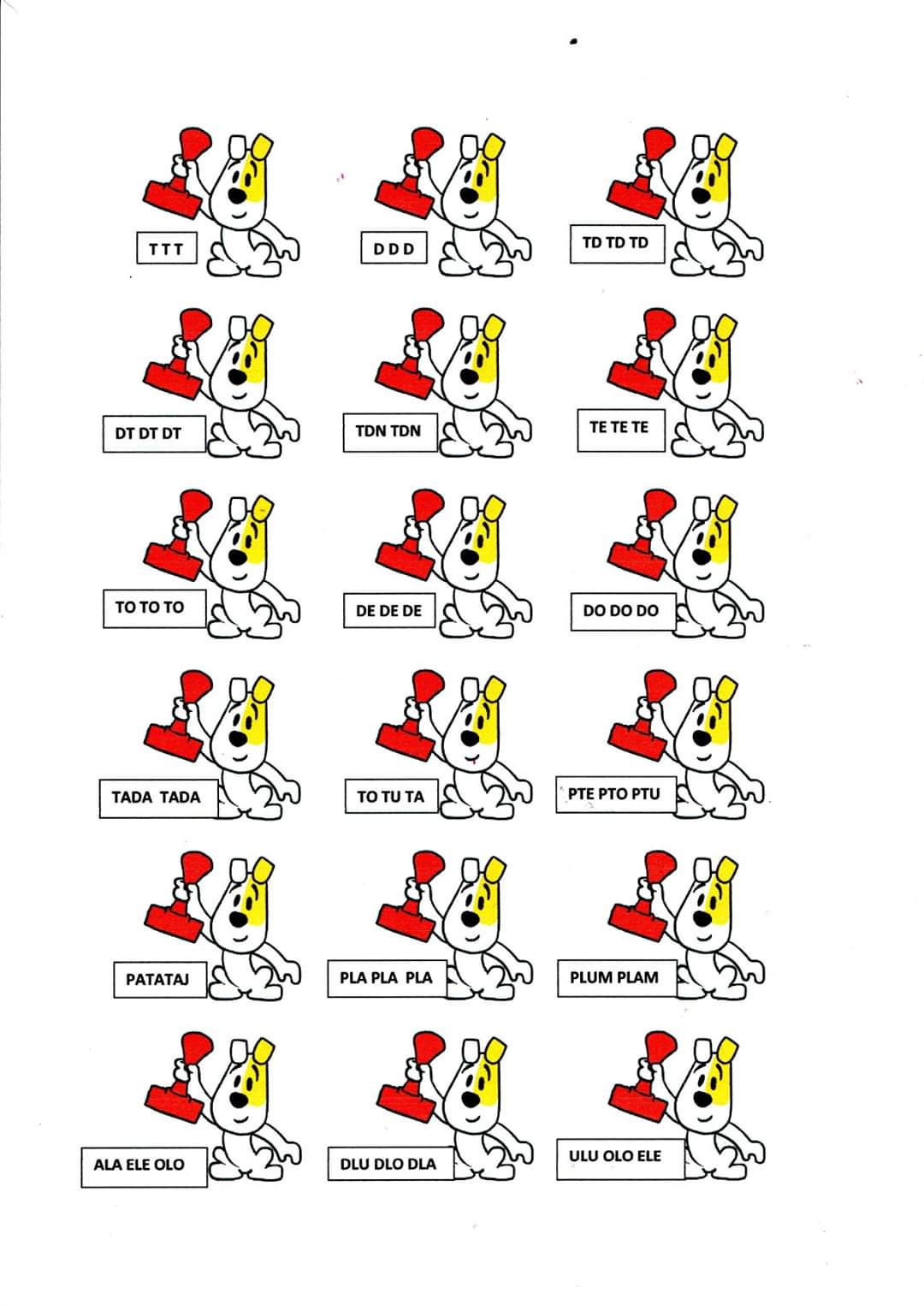 Zad. 2. Powtarzaj wyrażenia:długi trensilna tremadługi treningzdolny trębacztresowany piesmiękki trykottryskająca wodasłodkie truskawkidojrzałe truskawkiniebezpieczna truciznaPowodzenia!